elaborada por Johann PortschelerPeríodo 04 OláHoje, realizaremos uma tomada de consciência sobre nossos músculos e nossos ossos, buscando uma análise mais profunda de nossas observações da atividade Musculos e ossos 1. Por isso, não faça essa atividade até que tenha feito a atividade Musculos e o ossos 1.Faça essa atividade refletindo muito sobre o que está respondendo, não pesquise na internet para que possa exercitar ao máximo sua capacidade de raciocínio científico.Proposta1. Onde se localizam os músculos que movimentam o antebraço? Explique seu raciocínio.Resposta:(escreva sua resposta aqui)2. Onde se localizam os músculos que movimentam os dedos das mãos? Explique seu raciocínio.Resposta:(escreva sua resposta aqui)3. Onde se localizam os músculos que movimentam sua perna (porção abaixo do joelho)? Explique seu raciocínio.Resposta:(escreva sua resposta aqui)MÚSCULOS E OSSOS 2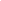 